Español 1						Nombre_____________________Guided Notes					Fecha_______________________GrammarIrregular yo form VerbsThe following –er and –ir verbs have irregular _________ forms:Verbs that we already know:hacer:  _________________			ver:  _______________________salir:  ___________________The preposition _________ is used after __________ to talk about leaving a place.For example:  Salgo de mi case a las siete.	I leave my house at seven.New irregular yo form verbs:poner: ___________________		traer:  ______________________saber:  __________________The preposition _______ is used after saber to say how much someone knows about something.For example:  No sé mucho de arte.  I don’t know much about art.Práctica:  Complete the sentence with the correct form of the verb.¿Tú _______________ (salir) del colegio a las 5:30?Yo _______________(poner) mis papeles en mi mochila.Mi amigo ____________(hacer) su tarea por la noche.A veces mis amigos ____________(traer) su almuerzo de casa.Nosotros nunca ___________(ver) películas en la cafeteria.Yo no ________________(saber) mucho de computadoras.Más Práctica:  Answer the following question in Spanish about what you do with your friends on the weekends.¿Sales con amigos los fines de semana?  _________________________________________________________¿Vas a la casa de amigos?  _________________________________________________________¿Qué hacen ustedes?  ¿Escuchen música o ven videos?  _________________________________________________________¿Les gusta ir al cine?  Cuando van al cine, ¿a qué hora salen?  _________________________________________________________¿Qué más haces con ellos?  _________________________________________________________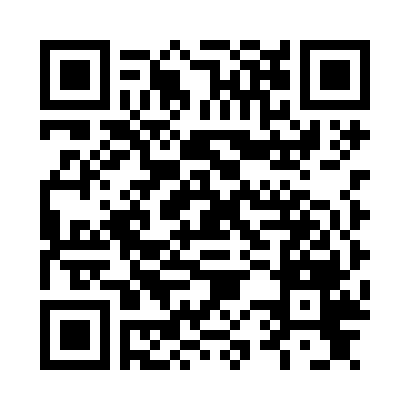 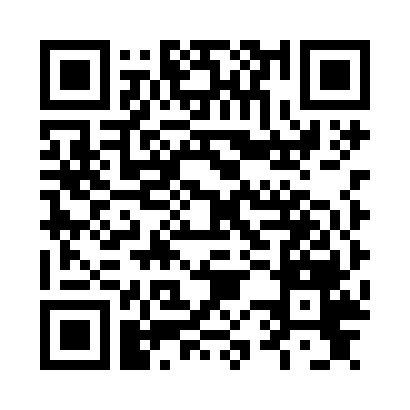 